NÁRODNÁ RADA SLOVENSKEJ REPUBLIKYV. volebné obdobieČíslo: CRD-148/2011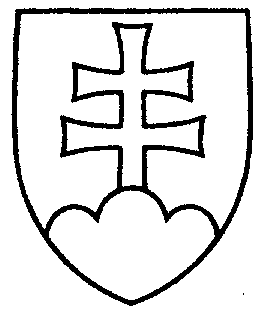 285UZNESENIENÁRODNEJ RADY SLOVENSKEJ REPUBLIKYz 2. februára 2011k vládnemu návrhu zákona, ktorým sa zrušuje zákon č. 429/2008 Z. z. o podávaní cenových návrhov obchodných spoločností a o zmene a doplnení zákona č. 513/1991 Zb. Obchodný zákonník v znení neskorších predpisov v znení zákona č. 309/2009 Z. z. a o zmene zákona č. 276/2001 Z. z. o regulácii v sieťových odvetviach a o zmene a doplnení niektorých zákonov v znení neskorších predpisov (tlač 212) – prvé čítanie	Národná rada Slovenskej republikyr o z h o d l a,  ž eprerokuje uvedený vládny návrh zákona v druhom čítaní;p r i d e ľ u j etento vládny návrh zákona na prerokovanieÚstavnoprávnemu výboru Národnej rady Slovenskej republiky  aVýboru Národnej rady Slovenskej republiky pre hospodárstvo, výstavbu
a dopravu; u r č u j eako gestorský Výbor Národnej rady Slovenskej republiky pre hospodárstvo, výstavbu a dopravu a lehotu na jeho prerokovanie v druhom čítaní vo výbore
do 16. marca  v gestorskom výbore do 18. marca 2011.Richard  S u l í k   v. r.  predsedaNárodnej rady Slovenskej republikyOverovatelia:Zoltán  H o r v á t h   v. r.Ľubica  R o š k o v á   v. r.